北京工商大学2022年6月教职工理论学习参考各基层党委（党总支、直属党支部）：现发布6月全校教职工理论学习参考，请参照执行。一、重要会议和讲话等1.北京市第十三次党代表大会开幕，市委书记蔡奇向大会作报告https://item.btime.com/249foji4a2diudrdk0kuvr6lofp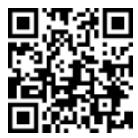 http://www.beijing.gov.cn/ywdt/tujie/202206/t20220627_2752179.html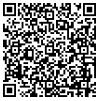 2.习近平在中共中央政治局第三十九次集体学习时强调 把中国文明历史研究引向深入 推动增强历史自觉坚定文化自信 https://tv.cctv.com/2022/05/28/VIDEPDPVoMw78NzCMGfWzWvd220528.shtml?spm=C31267.PXDaChrrDGdt.EbD5Beq0unIQ.5（含视频）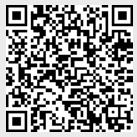 3.习近平在中共中央政治局第四十次集体学习时强调 提高一体推进“三不腐”能力和水平 全面打赢反腐败斗争攻坚战持久战https://tv.cctv.com/2022/06/18/VIDEBn0byX7GNzBFyxZGpfIy220618.shtml?spm=C31267.PXDaChrrDGdt.EbD5Beq0unIQ.71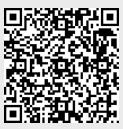 4.习近平主持召开中央全面深化改革委员会第二十六次会议强调 加快构建数据基础制度 加强和改进行政区划工作https://tv.cctv.com/2022/06/22/VIDEF5Jjm7CFeDJ2FQZDHKdk220622.shtml?spm=C31267.PXDaChrrDGdt.EbD5Beq0unIQ.155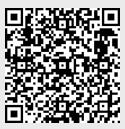 5.习近平在四川考察时强调 深入贯彻新发展理念主动融入新发展格局 在新的征程上奋力谱写四川发展新篇章https://tv.cctv.com/2022/06/09/VIDEwSGji6fbOHuOPJOOEGGA220609.shtml?spm=C31267.PXDaChrrDGdt.EbD5Beq0unIQ.5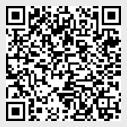 6.中共中央宣传部、教育部联合印发《面向2035高校哲学社会科学高质量发展行动计划》             http://www.moe.gov.cn/jyb_xwfb/gzdt_gzdt/s5987/202205/t20220527_631453.html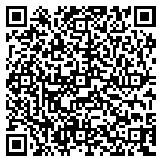 https://news.gmw.cn/2022-05/28/content_35770901.htm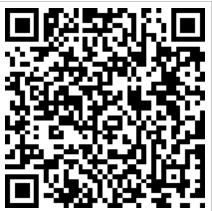 7.习近平致信祝贺《大公报》创刊120周年强调 弘扬爱国传统锐意创新发展 为“一国两制”实践行稳致远书写更为精彩的时代篇章https://tv.cctv.com/2022/06/12/VIDE4A5SoZ406GkF04N0SPIC220612.shtml?spm=C31267.PXDaChrrDGdt.EbD5Beq0unIQ.61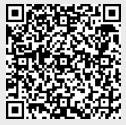 http://www.news.cn/2022-06/12/c_1128734716.htm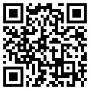 8.习近平出席第二十五届圣彼得堡国际经济论坛全会并致辞https://tv.cctv.com/2022/06/18/VIDEVMzRmxCMYtFCdj2AaJJ7220618.shtml?spm=C31267.PXDaChrrDGdt.EbD5Beq0unIQ.73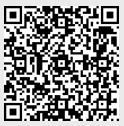 9.（1）习近平出席金砖国家工商论坛开幕式并发表主旨演讲https://tv.cctv.com/2022/06/23/VIDEPS2KUG4cxaH7DgNomPqm220623.shtml?spm=C31267.PXDaChrrDGdt.EbD5Beq0unIQ.183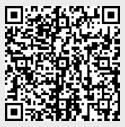 http://www.news.cn/politics/leaders/2022-06/22/c_1128766797.htm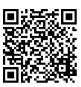 （2）金砖国家领导人第十四次会晤举行 习近平主持会晤并发表重要讲话 强调构建更加全面、紧密、务实、包容的高质量伙伴关系 开启金砖合作新征程https://tv.cctv.com/2022/06/24/VIDEOIYHLtsT33OzJF1u5w9T220624.shtml?spm=C31267.PXDaChrrDGdt.EbD5Beq0unIQ.5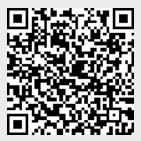 http://www.news.cn/politics/leaders/2022-06/23/c_1128770800.htm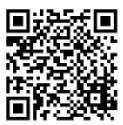 10.习近平主持全球发展高层对话会并发表重要讲话 强调推动构建团结 平等 均衡 普惠的高质量全球发展伙伴关系 共创普惠平衡 协调包容 合作共赢 共同繁荣的全球发展新时代https://tv.cctv.com/2022/06/25/VIDEemvhNMZrqmYh4RG2MZiv220625.shtml?spm=C31267.PXDaChrrDGdt.EbD5Beq0unIQ.35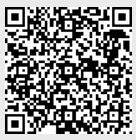 http://www.news.cn/politics/leaders/2022-06/24/c_1128774462.htm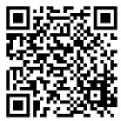 二、理论文章1.《求是》第11期：习近平：努力建设人与自然和谐共生的现代化http://www.qstheory.cn/dukan/qs/2022-05/31/c_1128695434.htm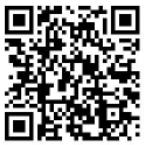 2.《求是》第12期：习近平：坚定不移走中国人权发展道路 更好推动我国人权事业发展http://www.qstheory.cn/dukan/qs/2022-06/15/c_1128739416.htm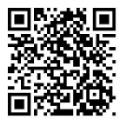 3.《人民日报》2022年6月9日第09版：教育部党组《筑牢教育强国建设之基》http://www.moe.gov.cn/jyb_xwfb/moe_176/202206/t20220609_635858.html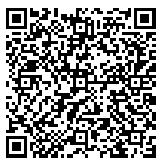 三、音视频资料1.【学习党的十九届六中全会精神】深刻把握党的百年奋斗重大成就和历史经验http://www.71.cn/2022/0331/1163531.shtml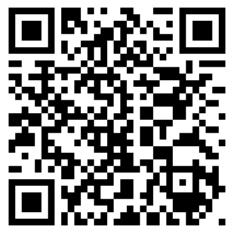 2.党课：中国共产党领导中共青年运动的里程和基本经验http://www.71.cn/2022/0530/1168911.shtml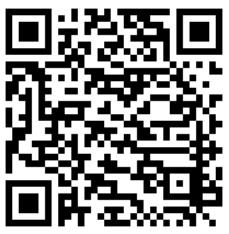 